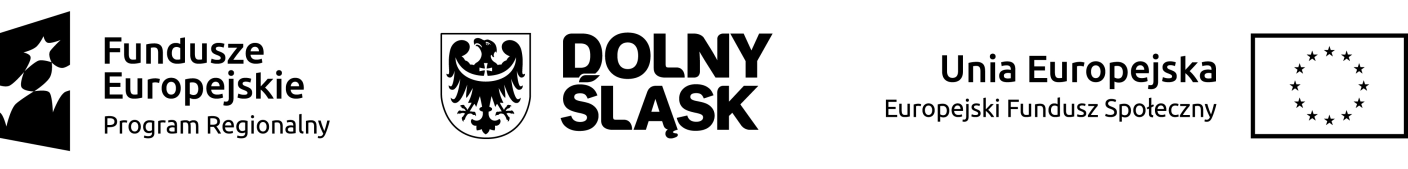 Załącznik nr 5 do regulaminu rekrutacjiNr projektu:  RPDS.10.02.01-02-0058/18Tytuł Projektu: „Szkoły Przyszłości w Gminie Nowogrodziec”FORMULARZ ZGŁOSZENIOWY(nauczyciel)PROSIMY O WYPEŁNIENIE PISMEM DRUKOWANYM/CZYTELNIEOświadczam, iż podane w niniejszej deklaracji dane są zgodne z prawdą.Świadomie i dobrowolnie wyrażam zgodę na przetwarzanie moich danych osobowych, w powyżej wskazanym zakresie, wyłącznie przez:Marszałka Województwa Dolnośląskiego z siedzibą we Wrocławiu 50-411, Wybrzeże J. Słowackiego 12-14, Urząd Marszałkowski Województwa Dolnośląskiego, orazministra właściwego ds. rozwoju regionalnego, mającego siedzibę przy ul. Wspólnej 2/4, 
00-926 Warszawa w celach  realizacji projektu pn. „Szkoły Przyszłości w Gminie Nowogrodziec” nr RPDS.10.02.01-02-0058/18 w szczególności potwierdzenia kwalifikowalności wydatków, udzielenia wsparcia, monitoringu, ewaluacji, kontroli, audytu i sprawozdawczości oraz działań informacyjno-promocyjnych w ramach Regionalnego Programu Operacyjnego Województwa Dolnośląskiego 2014 –2020.	Jednocześnie oświadczam, że zostałam/ łem poinformowana/ ny, że w  tym przypadku nie ma zastosowania prawo do usunięcia danych, ponieważ przetwarzanie moich danych jest niezbędne do wywiązania się z prawnego obowiązku wymagającego przetwarzania na mocy prawa Unii oraz prawa państwa członkowskiego, któremu podlegają Administratorzy.  Dane uczestnikaDane uczestnikaDane uczestnikaDane uczestnikaDane uczestnikaDane uczestnikaDane uczestnikaDane uczestnikaDane uczestnikaDane uczestnikaDane uczestnikaDane uczestnikaDane uczestnikaDane uczestnikaDane uczestnikaDane uczestnikaKrajKrajKrajKrajRodzaj uczestnikaRodzaj uczestnikaRodzaj uczestnikaRodzaj uczestnikaRodzaj uczestnikaRodzaj uczestnikaRodzaj uczestnikaRodzaj uczestnikaRodzaj uczestnikaRodzaj uczestnikaRodzaj uczestnikaRodzaj uczestnikaPolskaPolskaPolskaPolskaPracownik lub przedstawiciel instytucji/podmiotuPracownik lub przedstawiciel instytucji/podmiotuPracownik lub przedstawiciel instytucji/podmiotuPracownik lub przedstawiciel instytucji/podmiotuPracownik lub przedstawiciel instytucji/podmiotuPracownik lub przedstawiciel instytucji/podmiotuPracownik lub przedstawiciel instytucji/podmiotuPracownik lub przedstawiciel instytucji/podmiotuPracownik lub przedstawiciel instytucji/podmiotuPracownik lub przedstawiciel instytucji/podmiotuPracownik lub przedstawiciel instytucji/podmiotuPracownik lub przedstawiciel instytucji/podmiotuImięImięImięImięNazwiskoPESELPESELPESELPESELPESELPESELPESELPESELPESELPESELPESELBrak PESELBrak PESELBrak PESELBrak PESELWykształcenie* Uzupełnić jedną z wartości: niższe niż podstawowe (ISCED 0), podstawowe (ISCED 1), gimnazjalne (ISCED 2), ponadgimnazjalne (ISCED 3), policealne (ISCED 4), wyższe (ISCED 5-8)Wykształcenie* Uzupełnić jedną z wartości: niższe niż podstawowe (ISCED 0), podstawowe (ISCED 1), gimnazjalne (ISCED 2), ponadgimnazjalne (ISCED 3), policealne (ISCED 4), wyższe (ISCED 5-8)Wykształcenie* Uzupełnić jedną z wartości: niższe niż podstawowe (ISCED 0), podstawowe (ISCED 1), gimnazjalne (ISCED 2), ponadgimnazjalne (ISCED 3), policealne (ISCED 4), wyższe (ISCED 5-8)Wykształcenie* Uzupełnić jedną z wartości: niższe niż podstawowe (ISCED 0), podstawowe (ISCED 1), gimnazjalne (ISCED 2), ponadgimnazjalne (ISCED 3), policealne (ISCED 4), wyższe (ISCED 5-8)Wykształcenie* Uzupełnić jedną z wartości: niższe niż podstawowe (ISCED 0), podstawowe (ISCED 1), gimnazjalne (ISCED 2), ponadgimnazjalne (ISCED 3), policealne (ISCED 4), wyższe (ISCED 5-8)Wykształcenie* Uzupełnić jedną z wartości: niższe niż podstawowe (ISCED 0), podstawowe (ISCED 1), gimnazjalne (ISCED 2), ponadgimnazjalne (ISCED 3), policealne (ISCED 4), wyższe (ISCED 5-8)Wykształcenie* Uzupełnić jedną z wartości: niższe niż podstawowe (ISCED 0), podstawowe (ISCED 1), gimnazjalne (ISCED 2), ponadgimnazjalne (ISCED 3), policealne (ISCED 4), wyższe (ISCED 5-8)Wykształcenie* Uzupełnić jedną z wartości: niższe niż podstawowe (ISCED 0), podstawowe (ISCED 1), gimnazjalne (ISCED 2), ponadgimnazjalne (ISCED 3), policealne (ISCED 4), wyższe (ISCED 5-8)Wykształcenie* Uzupełnić jedną z wartości: niższe niż podstawowe (ISCED 0), podstawowe (ISCED 1), gimnazjalne (ISCED 2), ponadgimnazjalne (ISCED 3), policealne (ISCED 4), wyższe (ISCED 5-8)Wykształcenie* Uzupełnić jedną z wartości: niższe niż podstawowe (ISCED 0), podstawowe (ISCED 1), gimnazjalne (ISCED 2), ponadgimnazjalne (ISCED 3), policealne (ISCED 4), wyższe (ISCED 5-8)Wykształcenie* Uzupełnić jedną z wartości: niższe niż podstawowe (ISCED 0), podstawowe (ISCED 1), gimnazjalne (ISCED 2), ponadgimnazjalne (ISCED 3), policealne (ISCED 4), wyższe (ISCED 5-8)Wykształcenie* Uzupełnić jedną z wartości: niższe niż podstawowe (ISCED 0), podstawowe (ISCED 1), gimnazjalne (ISCED 2), ponadgimnazjalne (ISCED 3), policealne (ISCED 4), wyższe (ISCED 5-8)Tak/NieTak/NieTak/NieTak/NiePłeć:Płeć:Płeć:Płeć:Wiek w chwili przystąpienia do projektuWiek w chwili przystąpienia do projektuWiek w chwili przystąpienia do projektuWiek w chwili przystąpienia do projektuWiek w chwili przystąpienia do projektuWiek w chwili przystąpienia do projektuWiek w chwili przystąpienia do projektuWiek w chwili przystąpienia do projektuWiek w chwili przystąpienia do projektuWiek w chwili przystąpienia do projektuWiek w chwili przystąpienia do projektuWiek w chwili przystąpienia do projektuKobietaMężczyznaNazwa instytucji, w której pracuje uczestnikNazwa instytucji, w której pracuje uczestnikNazwa instytucji, w której pracuje uczestnikDokładna nazwa instytucji – szkołyDokładna nazwa instytucji – szkołyNIP instytucji- szkołyWojewództwoPowiatGminaMiejscowośćUlicaUlicaNr budynkuNr lokaluKod pocztowyTelefon kontaktowyAdres e-mailWsparciem został objęty pracownik niniejszej instytucji                       TAKDane kontaktowe uczestnikaDane kontaktowe uczestnikaDane kontaktowe uczestnikaDane kontaktowe uczestnikaWojewództwoWojewództwoPowiatGminaMiejscowośćMiejscowośćUlicaUlicaNr budynkuNr budynkuNr lokaluKod pocztowyObszar wg stopnia urbanizacji (DEGURBA) – zaznacz XObszar wg stopnia urbanizacji (DEGURBA) – zaznacz XTelefon kontaktowyAdres e-mailMIEJSKIWIEJSKISzczegóły i rodzaj wsparciaSzczegóły i rodzaj wsparciaData rozpoczęcia udziału w projekcie (należy wpisać datę udziału  w pierwszej formie wsparcia organizowanej ramach projektu):Data zakończenia udziału w projekcie (planowana data otrzymania ostatniego wsparcia w projekcie):Status osoby na rynku pracy w chwili przystąpienia do projektu:Rodzaj przyznanego wsparcia:Osoba pracującaSzkolenie/kursData rozpoczęcia udziału we wsparciu:Data zakończenia udziału we wsparciu:Zakończenie udziału osoby w projekcie zgodnie z zaplanowaną dla niej ścieżką uczestnictwaSytuacja osoby w momencie zakończenia udziału w projekcieTAK   /  NIEOsoba nabyła kompetencje: TAK    /    NIEWykonywany zawód*  (Wybierz jedno z poniższych: nauczyciel kształcenia, zawodowego, nauczyciel kształcenia ogólnego, pracownik instytucji szkolnictwa wyższego, instruktor praktycznej nauki zawodu, inny):Wykonywany zawód*  (Wybierz jedno z poniższych: nauczyciel kształcenia, zawodowego, nauczyciel kształcenia ogólnego, pracownik instytucji szkolnictwa wyższego, instruktor praktycznej nauki zawodu, inny):Status uczestnik projektu w chwili przystąpienia do projektuStatus uczestnik projektu w chwili przystąpienia do projektuOsoba należąca do mniejszości narodowej lub etnicznej, migrant, osoba obcego pochodzenia□ TAK□ NIE□ Odmowa podania informacjiOsoba bezdomna lub dotknięta wykluczeniem z dostępu do mieszkań□ TAK□ NIEOsoba z niepełnosprawnościami□ TAK□ NIE□ Odmowa podania informacjiOsoba w innej niekorzystnej sytuacji społecznej* * Jeśli w pozycji „Obszar wg stopnia urbanizacji (DEGURBA)” zaznaczono „Wiejski”, proszę wpisać „TAK”□ TAK□ NIEPrzynależność do grupy docelowej zgodnie ze Szczegółowym Opisem Priorytetów Regionalnych Programu Operacyjnego Województwa Dolnośląskiego 2014-2020 oraz zatwierdzonym do realizacji wnioskiem o dofinansowanie niniejszego projektu□ TAK□ NIE.….…..…………………………………………….….…..………………………………………(miejscowość i data)(czytelny podpis nauczyciela deklarującego udział w projekcie)